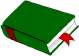 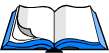 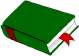 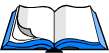 УПРАВЛЕНИЕ ПО ОБРАЗОВАНИЮ АДМИНИСТРАЦИИ Г. о. БАЛАШИХАМуниципальное автономное  общеобразовательное учреждение 
Городского округа Балашиха «Средняя общеобразовательная школа  № 7с углубленным изучением отдельных предметов» 143980, Московская обл., Г. о. Балашиха, мкр. Железнодорожный,  ул. Октябрьская,  д. 7, тел. 495-527-73-22, 495-527-43-24E-mail: moy-school7@yandex.ru                                                                                                                             «УТВЕРЖДЕНО»ДИРЕКТОР МАОУ СОШ №7 с УИОП                                                                                                                     Г.Б. ЧенцоваРегламентпроведения мониторинга качества подготовки обучающихся  МАОУ СОШ №7 с УИОП     в форме всероссийских проверочных работОбщие положенияНастоящий Регламент проведения мониторинга качества подготовки обучающихся общеобразовательных организаций в форме всероссийских проверочных работ (далее – ВПР) разработан в соответствии с Федеральным законом от 29.12.2012 № 273-ФЗ «Об образовании в Российской Федерации», приказом Федеральной службы по надзору в сфере образования и науки), Министерства просвещения Российской Федерации, Министерства науки и высшего образования Российской Федерации от 18.12.2019 № 1684/694/1377 «Об осуществлении Федеральной службой по надзору в сфере образования и науки, Министерством просвещения Российской Федерации и Министерством науки и высшего образования Российской Федерации мониторинга системы образования в части результатов национальных и международных исследований качества образования и иных аналогичных оценочных мероприятий, а также результатов участия обучающихся в указанных исследованиях и мероприятиях», в соответствии с Регламентом проведения мониторинга качества подготовки обучающихся общеобразовательных организаций в форме всероссийских проверочных работ, утвержденным распоряжением Министерства образования Московской области от 20.01.2023№Р-45.ВПР проводятся в МАОУ СОШ №7 с УИОП как в образовательной организации Московской области, реализующей программы начального общего, основного общего, среднего общего образования.Сроки проведения ВПР определяются ежегодно в соответствии с приказом Рособрнадзора и проводятся по графику, утвержденному приказом директора школы. ВПР не проводятся во время каникул или после уроков.Перечень учебных предметов и классов, обучающиеся которых в обязательном порядке являются участниками ВПР, утверждается Рособрнадзором ежегодно. Перечень учебных предметов и классы, по которым решение принимает МАОУ СОШ№7 с УИОП, утверждается приказом директора школы ежегодно.Контрольные измерительные материалы (далее – КИМ) для проведения ВПР по соответствующим предметам разрабатываются на федеральном уровне. Содержание и структура ВПР определяются на основе федеральных государственных образовательных стандартов начального общего, основного общего, среднего общего образования с учетом Примерной основной образовательной программы начального, основного и среднего общего образования, и содержания учебников, включенных в федеральный перечень на соответствующий учебный год.ВПР не являются государственной итоговой аттестацией. ВПР используются как форма промежуточной аттестации в качестве итоговых контрольных работ.Цель проведения ВПР1. ВПР проводятся в целях: осуществления мониторинга системы образования, в том числе мониторинга уровня подготовки обучающихся в соответствии с федеральными государственными образовательными стандартами; совершенствования преподавания учебных предметов и повышения качества образования в МАОУ СОШ №7 с УИОП.Ответственные за организацию и проведение ВПР1. Ответственными за организацию и проведение ВПР являются школьные координаторы, технические специалисты, организаторы в аудитории, ответственные за внесение данных в формы сбора результатов выполнения ВПР, назначаемые приказом директора школы.Информационно-разъяснительная работа по вопросам ВПР1. Информационно-разъяснительная работа с обучающимися и их родителями (законными представителями) по вопросам проведения ВПР организуется путем размещения информации на официальном сайте МАОУ СОШ №7 с УИОП, организацию работы «Горячей линии ВПР», информирование родителей на родительских собраниях, а также в индивидуальном порядке. Ответственными за проведение информационно-разъяснительной работы назначаются приказом директора школы классные руководители и школьные координаторы ВПР.Участие в ВПРУчастниками ВПР по каждому учебному предмету являются все обучающиеся соответствующих классов, принимающих участие в ВПР, как в обязательном порядке, так и по решению МАОУ СОШ №7 с УИОП (10-11 классы).В случае принятия решения о проведении ВПР в 11 классах, в ВПР по конкретному учебному предмету принимают участие все обучающиеся 11 классов, не планирующие проходить государственную итоговую аттестацию в форме единого государственного экзамена (далее – ЕГЭ) по данному учебному предмету. Обучающиеся 11 классов, планирующие сдавать ЕГЭ по конкретному учебному предмету, принимают участие в ВПР по данному предмету по-своему выбору.Обучающиеся, не посещающие ОО по состоянию здоровья на момент проведения ВПР, в ВПР участие не принимают.Обучающиеся с ограниченными возможностями здоровья, инвалиды и дети-инвалиды принимают участие в ВПР по своему выбору с письменного согласия родителей (законных представителей).Информационный обмен при проведении ВПРИнформационный обмен и сбор данных в рамках проведения ВПР осуществляется с использованием Федеральной информационной системы оценки качества образования (далее– ФИС ОКО) через личный кабинет школы (ОО), в котором размещается актуальная информация о ходе проведения ВПР, инструктивные и методические материалы.Информационный обмен включает: сбор необходимых сведений об ОО для проведения ВПР; публикацию инструктивных и методических материалов по проведению ВПР; предоставление каждой ОО комплектов заданий для проведения ВПР; предоставление каждой ОО ответов и критериев оценивания выполнения заданий ВПР; предоставление ОО форм для сбора результатов ВПР; направление (загрузка) ОО сведений о результатах ВПР по каждому классу по каждому учебному предмету в виде заполненных электронных форм в ФИС ОКО; предоставление ОО результатов по итогам проведения ВПР.Обеспечение объективности результатов ВПР1.	Кадровые	и	организационно-технологические	условия	для	обеспечения объективности результатов ВПР включают:соблюдение процедуры проведения ВПР в строгом соответствии с инструктивными материалами;привлечение независимых и общественных наблюдателей на всех этапах проведенияВПР;организацию видеонаблюдения в режиме оффлайн в аудиториях проведения ВПР; хранение видеозаписей из аудиторий проведения ВПР, бумажных заполненных бланковучастников ВПР, бумажных протоколов, в которых фиксируется соответствие кода участника и его ФИО, и заполненных актов общественного наблюдения за проведением ВПР в течение одного года после проведения ВПР в местах, определенных приказом директора школы, и предоставление в Министерство образования Московской области по запросу;выезды	в	пункты	проведения	ВПР	представителей	МОУО,	муниципальных методических служб;одновременное проведение ВПР по соответствующему предмету во всех классах одной параллели в каждой ОО;скачивание и распечатывание КИМ для проведения ВПР не ранее, чем за один день до проведения работы по соответствующему учебному предмету;создание независимых предметных комиссий по проверке ответов участников ВПР; проверку работ участников ВПР с соблюдением единых критериев оценивания спредварительным коллегиальным обсуждением подходов к оцениванию работ;проверку работ участников ВПР в срок не позднее одного рабочего дня, следующего за днем проведения ВПР по соответствующему предмету;загрузку форм сбора результатов выполнения ВПР в ФИС ОКО в день завершения проверки работ участников ВПР по соответствующему предмету;передачу и хранение материалов ВПР с соблюдением правил информационной безопасности;предотвращение конфликта интересов: в качестве наблюдателей не могут выступать родители (законные представители) обучающихся класса, который принимает участие в ВПР; учитель, ведущий данный предмет и работающий в данном классе, не может выступатьорганизатором работ и участвовать в проверке работ.Результаты ВПРРезультаты ВПР каждого обучающегося представляют собой сумму баллов, выставленных за каждое выполненное данным обучающимся задание.Сведения о результатах ВПР по каждому классу по каждому предмету вносятся ОО в электронную форму сбора результатов ВПР и загружаются в ФИС ОКО.Ознакомление участников ВПР и их родителей (законных представителей) с результатами работ осуществляется ОО в течение трёх рабочих дней после завершения проверки работ участников ВПР по соответствующему предмету.По результатам ВПР не принимаются решения, влияющие на получение аттестата, перевод в следующий класс.По итогам выполнения работ оценки выставляются в электронный журнал по соответствующему учебному предмету.Результаты ВПР используются для мониторинга уровня подготовки обучающихся, планирования мер по повышению уровня профессиональных компетенций педагогов, организации индивидуальной работы с обучающимися, составления рекомендаций родителям (законным представителям) по выстраиванию дальнейшей образовательной траектории их детей.